Заседание рабочей группы в рамках реализации мероприятий «дорожной карты» проекта «Сопровождение профессиональных образовательных организаций по формированию профессиональной культуры обучающихся». 9 июня 2021 в 10.00 состоялось заседание рабочей группы в рамках реализации мероприятий «дорожной карты» проекта «Сопровождение профессиональных образовательных организаций по формированию профессиональной культуры обучающихся». В ходе работы представителей базовых площадок проекта были представлены и обсуждены:содержание анкеты и первые результаты анкетирования первокурсников по формированию профессиональной культуры;проект понятийного аппарата «Профессиональная культура обучающихся в организациях СПО»;первый опыт анкетирования педагогов, руководителей учебных групп, выпускников по формированию профессиональной культуры обучающихся в учебной и внеучебной деятельности.Проведен анализ рабочих сайтов базовых площадок.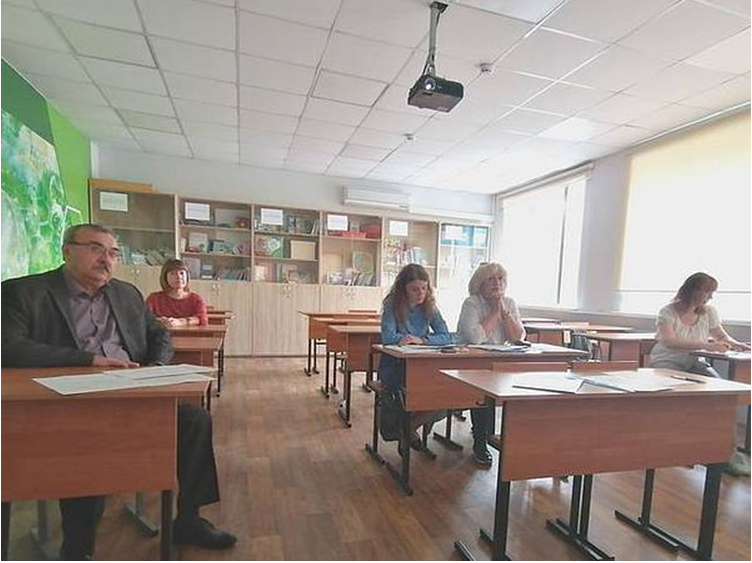 